Rozkład jazdy autobusów na wybory samorządowe   w  dniu 07 kwietnia 2024r. -  Gmina Repki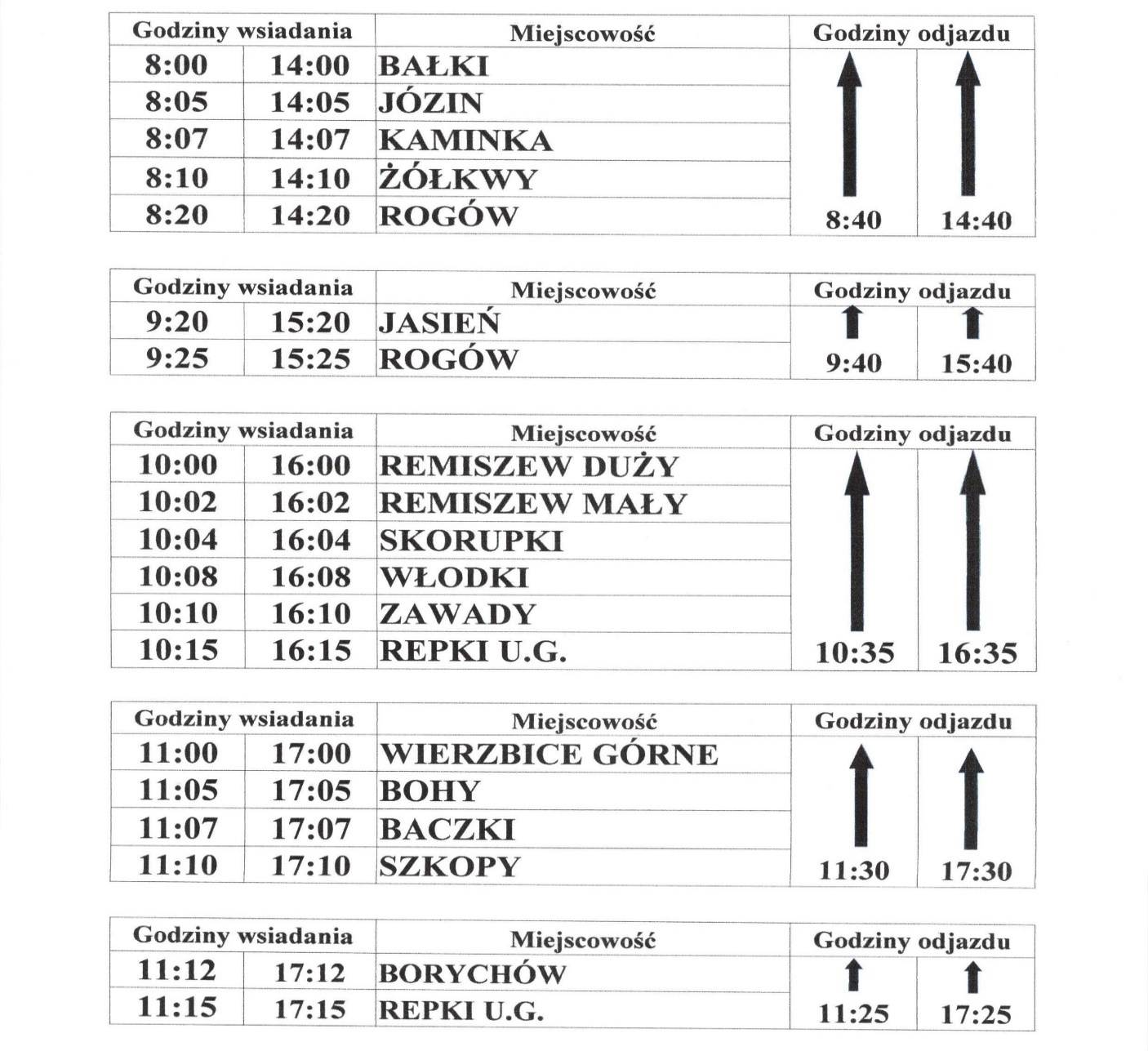 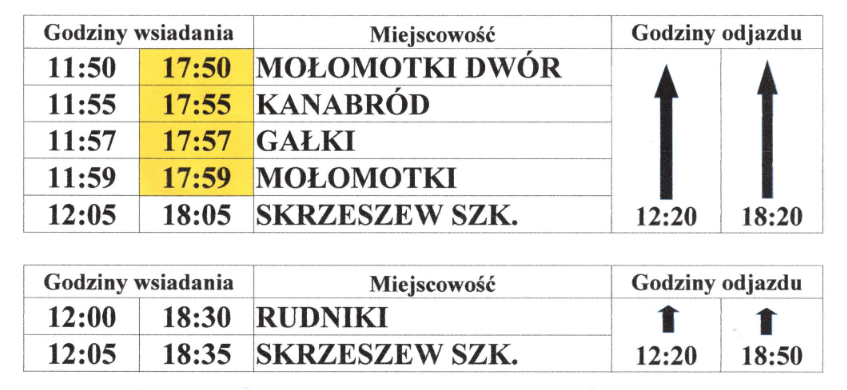 Rozkład jazdy autobusów na wybory samorządowe   w dniu   07 kwietnia   2024 r. – Gmina Repki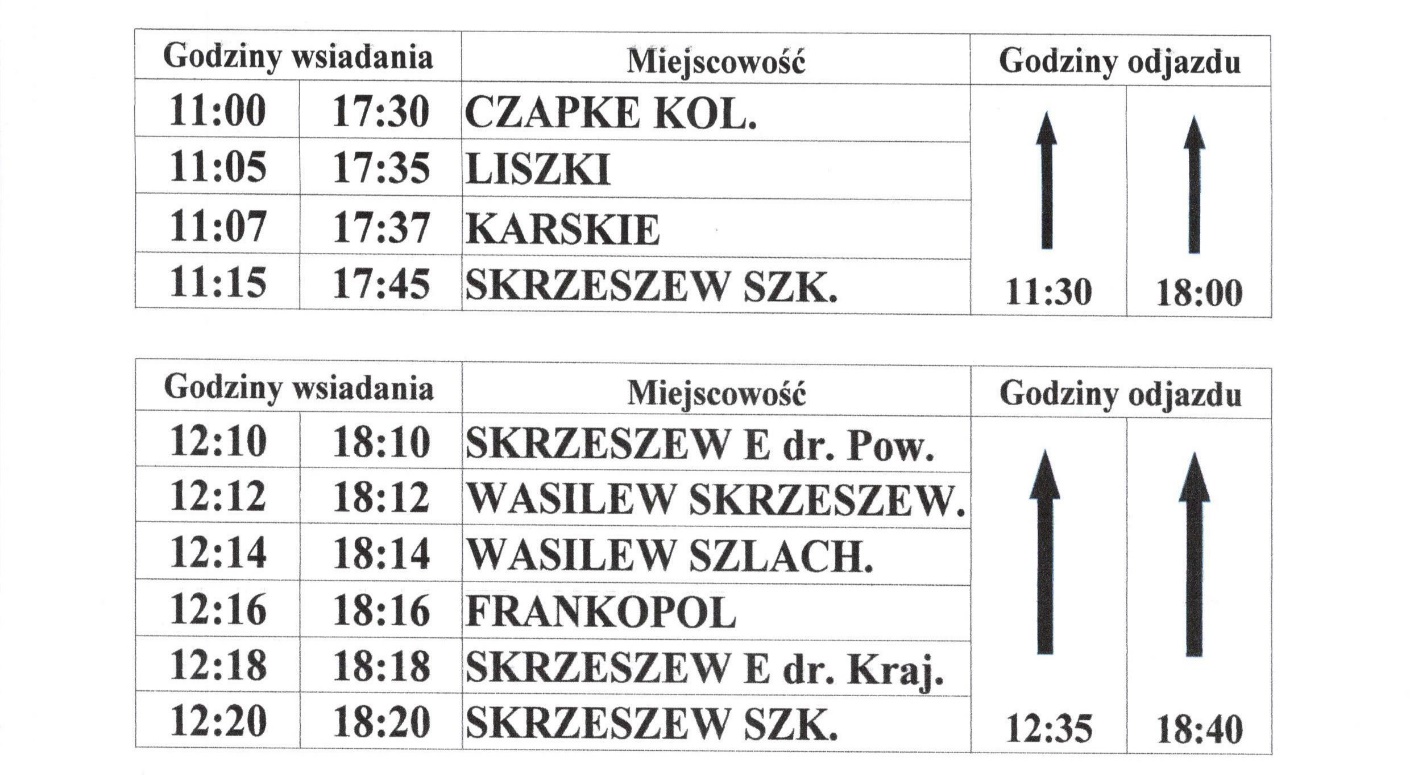 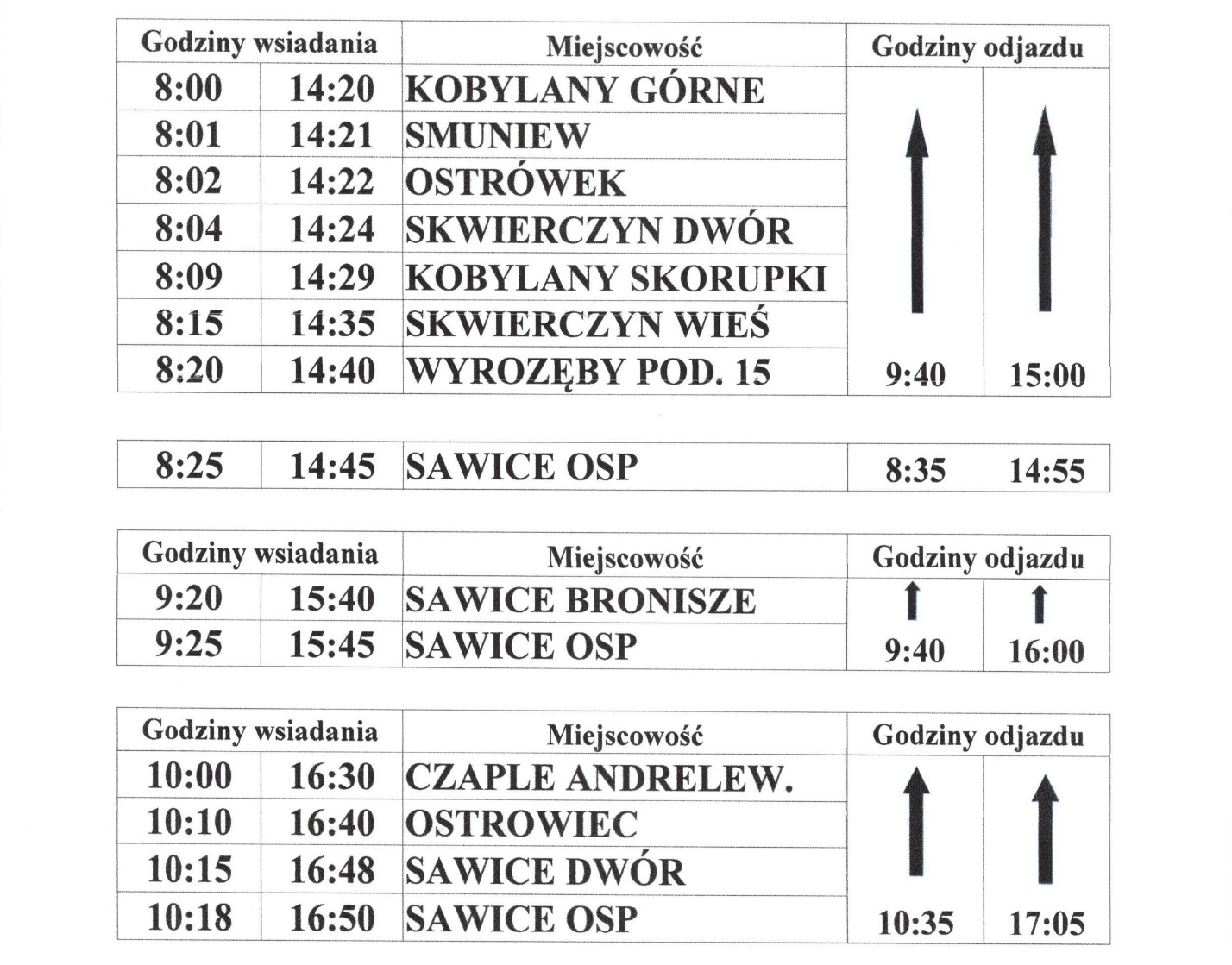 